Søknad om tilskudd til kommunale fiskerihavnetiltak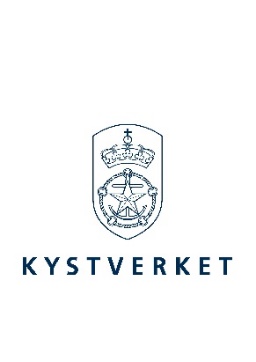 Statsbudsjettet kap 970 Post 60Søknadsfrist: 01.10.2022Søknadsskjema med vedlegg kan sendes til post@kystverket.no og merkes med «post 60» eller per post til: Kystverket Postboks 15026025 ÅlesundGrunnlagsdata1.1 TiltaketInformasjon om kommunen, beskrivelse av tiltaket med bakgrunn og hvem anlegget bygges for. Kommunens søknad skal beskrive og dokumentere behovet og nytten av utbyggingen i fiskerisammenheng. Legg ved oversiktsbilde/illustrasjon over tiltaksområdet. Gjeldende regelverk og norske standarder må legges til grunn for prosjekteringen.1.2 MålStatlige midler fra kap. 970 post 60 skal medvirke til å nå prioriterte mål i tråd med nasjonale mål for maritim næringsutvikling, regionale utviklingsprogram og/eller kommunale prioriteringer i tråd med tilskuddspostens formål. Søknad skal beskrive mål for tiltaket og forventede virkninger for brukerne og må være i samsvar med tilskuddsordningens målsetning. 1.3 Marin næring i kommunenBeskrivelse av fiskeri- og oppdrettsnæringen i kommunen og i fylkessammenheng. Opplysninger om utbyggingens forhold til kommunale- og fylkeskommunale planer.  I tillegg skal det være en beskrivelse av stedets utvikling over de siste 3 år og forventet videreutvikling. Det må gis en spesifisert orientering om eksisterende forhold, som offentlige kaier, akvakultur, fiskemottak, fiskebåtanlegg, fiskebåtbelegg, og båtstørrelser samt øvrige havneforhold.1.4 StatistikkStatistiske opplysninger om fiskeaktiviteten i havna. Hvor mange fartøy benytter fiskerihavnen? Hvordan har utviklingen med antall fartøy vært de siste årene? (Mer utfyllende informasjon fylles ut i vedlegg 3)1.5 FinansieringBeskrivelse av hvor stor del av investeringens som skal finansieres med henholdsvis avgifter, vederlag, kommunale tilskudd, bidrag fra private foretak mv. Tilskuddsordningen er en nettoordning og søknader skal sendes inn på grunnlag av eks moms. Det må opplyses om kostnadsoverslaget bygger på kalkulerte kostnader eller anbud. Før avtale om prosjektsamarbeid inngås, skal det foreligge kommunalt vedtak om finansiering.1.6 ReguleringsplanDet skal opplyses om utbyggingens forhold til kommunale arealplaner og fylkesplan. Utbyggingstiltaket må samsvare med formålene i gjeldende kommune- og/ eller reguleringsplan.Det skal beskrives om eiendomsforhold og evt. behov for grunnerverv. Eiendomsforhold skal også fremgå av kartmateriale i vedlegg 1. Hvis det foreligger festeavtaler for areal, skal kommunen legge ved kopier av festeavtalen i vedlegg 6, samt redegjøre i punkt 1.6 hvorfor denne formen for avtale er lagt til grunn.Med vennlig hilsenDato:_______________________					________________________Ordfører							RådmannInformasjon om frister og saksgangFrist for søknadsinnsendelse:		01.10.2022Før 1.10.2022:Kommunen kan ta initiativ til forhåndsdrøfting av prosjekt/søknad med Kystverket.Etter 1.10.2022:Kystverket saksbehandler innkomne søknader. Ved behov kan det bli aktuelt å innhente uttalelser fra fylket og fiskeridirektoratet om næringsmessige og fiskerifaglige vurderinger av prosjektene.Tildeling av tilskudd/tilsagn om tilskudd vil skje etter vedtatt statsbudsjett. Innvilgede søknader vil motta tilsagnsbrev.  Godkjente tiltak legges ut på Kystverkets hjemmeside for ordningen. VedleggVedlegg 1-5 skal ligge ved søknaden.Vedlegg 1: Forprosjekt med kostnadssammenstillingOversiktskart (Utbyggingen det søkes om skal avmerkes særskilt)Plan og snittegninger Orientering (generelt, grunnforhold, beregninger og dimensjonering, valg av konstruksjonsløsning, omfang av arbeid mm.)Kostnadssammenstilling (iht. utfylt vedlegg 3)Situasjonsplan (kartet skal vise arealdisponeringen for kai-/havneområdet og eiendoms-forhold jf. punkt 9.7 i retningslinjene)Vedlegg 2: Statistiske opplysningerMed direkte nytte menes de fartøyer eller fiskere på fartøy som blir berørt av utbyggingen. For eksempel ved en utdyping, menes de fartøyer som nå får tilgang/bedret adkomst til en havn.Med sysselsatte på land menes sysselsatte i første linje som er direkte knyttet til fiskeriservice mv.Vedlegg 3: KostnadsoverslagFylles ut iht. type prosjekt. Ved kombinasjon av flere typer prosjekter, fylles flere ut.Tilskuddssats inntil 50 %Tilskuddssats inntil 50 %Tilskuddssats inntil 50 %Tilskuddssats inntil 50 %Vedlegg 4: TidsplanOppstartMilepælerFerdigstillelseVedlegg 5: ReguleringsplanGjeldende reguleringsplan skal legges ved søknad. Vedlegg 6: Avtaler (ev.)IntensjonsavtalerAvtaler om leie av grunn/festeavtale mv.Vedlegg 7: Annet (ev.)Relevant dokumentasjon som beskriver behovet og nytten av utbyggingen i fiskerisammenheng.Prosjektnavn:Prosjektnavn:Prosjektnavn:Type tiltak + sted: Type tiltak + sted: Type tiltak + sted: Type tiltak + sted: Type tiltak + sted: Type tiltak + sted: Type tiltak + sted: Type tiltak + sted: Tiltakshaver/
kommune:Tiltakshaver/
kommune:Org.nr:Org.nr:Org.nr:Adresse:Adresse:Post nr. og sted:Post nr. og sted:Post nr. og sted:Epost:Epost:Telefon:Telefon:Telefon:Bankkonto:Bankkonto:Kontaktperson:Kontaktperson:Stilling:Stilling:Epost:Epost:Telefon:Telefon:TiltakTiltakSted:Sted:Gnr/Bnr:Gnr/Bnr:Kort beskrivelse av tiltak:Kort beskrivelse av tiltak:Totalkostnad:Totalkostnad:Med hilsenMed hilsenMed hilsenMed hilsenMed hilsenMed hilsenMed hilsenMed hilsenMed hilsenMed hilsenOrdfører:Ordfører:Epost:Rådmann:Rådmann:Epost:Statistiske opplysninger:Siste årI fjorFor to år siden1) Antall fiskere blad A på stedet2) Antall fiskere blad B på stedet3) Antall fiskefartøyer hjemmehørende på stedet:Lengde < Lengde fra 11 t.o.m. Lengde fra 15 t.o.m. Lengde fra 21 t.o.m. Lengde fra 28 meter4) Mengde (tonn) ilandbrakt fisk på stedet5) Verdi (mill. kr) av ilandbrakt fisk på stedet6) Antall fiskere på stedet som drar direkte nytte av tiltaket17) Antall fremmede fiskere som drar direkte nytte av tiltaket18) Antall sysselsatte på land som drar nytte av tiltaket29) Antall hjemmehørende fartøyer som drar direkte nytte av tiltaket110) Antall fremmede fartøyer som drar direkte nytte av tiltaket1AFaste kaierKostnadTilskuddsgrunnlagAByggeplasskostnader/riggVurderesAFylling0 (vurderes)APlastring under kai50 %APeler/spunt/celler50 %ADekke med dragere50 %AFriksjonsplate/forankring50 %ASkjørt50 %APullere/fenderverk50 %ALovpålagt redningsutstyr/belysning50 %AStrøm fram til kai0AVann og avløp0AØvrige entreprisekostnaderVurderesASum eks mvaBKapitalkostnader0BUforutsett (maks 15 % av A)VurderesBPlanlegging/prosjektering (maks 10% av A)BSamlet kostnad ekskl. mva.AUtdypingKostnadTilskuddsgrunnlagAByggeplasskostnader/rigg og driftVurderesAUndervannssprenging50 % AMudring50 %ANavigasjonsinstallasjoner50 %AOppmåling Kartverket50 %ASjeteerVurderesAØvrige entreprisekostnaderVurderesASum ekskl. mva.BKapitalkostnader0BUforutsett (maks 15 % av A)VurderesBPlanlegging/prosjektering (maks 10 % av A)VurderesBSamlet kostnad eks mvaAFlytekaierKostnadTilskuddsgrunnlagAByggeplasskostnader/rigg og driftVurderesAFylling for landgang50 %AFlytekai inkl. landgang50 %AForankring50 %ATransportkostnader50 %ALovpålagt redningsutstyr/belysning50 %AStrøm fram til kai0AVann og avløp0AØvrige entreprisekostnaderVurderesASum ekskl. mva.BKapitalkostnader0BUforutsett (maks 15 % av A)VurderesBPlanlegging/prosjektering (maks 10 % av A)VurderesBSamlet kostnad eks mva.AMoloKostnadTilskuddsgrunnlagAByggeplasskostnader/rigg og driftVurderesAFylling/plastring50 % ADekke50 %ANavigasjonsinstallasjoner50 %AOppmåling Kartverket50 %AØvrige entreprisekostnaderVurderesASum ekskl. mva.BKapitalkostnader0BUforutsett (maks 15 % av A)VurderesBPlanlegging/prosjektering (maks 10 % av A)VurderesBSamlet kostnad eks mva.Totalt kostnadsoverslagKostnadTilskuddsgrunnlagFaste kaierUtdypingFlytekaierMoloTotal kostnad eks mva.